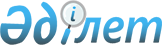 Об установлении видов субсидируемых удобрений и нормы cубсидий на 1 тонну (килограмм, литр) удобрений, приобретенных у продавца удобрений
					
			Утративший силу
			
			
		
					Постановление акимата Южно-Казахстанской области от 11 марта 2016 года № 51. Зарегистрировано Департаментом юстиции Южно-Казахстанской области 16 марта 2016 года № 3631. Утратило силу постановлением акимата Южно-Казахстанской области от 10 мая 2017 года № 123      Сноска. Утратило силу постановлением акимата Южно-Казахстанской области от 10.05.2017 № 123 (вводится в действие со дня его официального опубликования).

      В соответствии с пунктом 2 статьи 27 Закона Республики Казахстан от 23 января 2001 года "О местном государственном управлении и самоуправлении в Республике Казахстан" и приказом Министра сельского хозяйства Республики Казахстан от 6 апреля 2015 года № 4-4/305 "Об утверждении Правила субсидирования стоимости удобрений (за исключением органических)", акимат Южно-Казахстанской области ПОСТАНОВЛЯЕТ:

      1. Утвердить виды субсидируемых удобрений и нормы субсидий на 1 тонну (килограмм, литр) удобрений, приобретенных у продавца удобрений.

      2. Государственному учреждению "Аппарат Акима Южно-Казахстанской области" в порядке, установленном законодательными актами Республики Казахстан, обеспечить:

      1) направление настоящего постановления на официальное опубликование в периодических печатных изданиях, распространяемых на территории Южно-Казахстанской области и информационно-правовой системе "Әділет";

      2) размещение настоящего постановления на интернет-ресурсе акимата Южно-Казахстанской области.

      3. Признать утратившим силу постановление акимата Южно-Казахстанской области от 13 ноября 2015 года № 352 "Об установлении видов субсидируемых удобрений и нормы субсидий на 1 тонну (килограмм, литр) удобрений, приобретенных у продавца удобрений" (зарегистрировано в Реестре государственной регистрации нормативных правовых актов за № 3442, опубликовано 3 декабря 2015 года в газете "Южный Казахстан").

      4. Настоящее постановление вводится в действие по истечении десяти календарных дней после дня его первого официального опубликования.

      5. Контроль за исполнением настоящего постановления возложить на заместителя акима области Туякбаева С.К.

 Виды субсидируемых удобрений и нормы субсидий на 1 тонну (килограмм, литр) удобрений, приобретенных у продавца удобрений
					© 2012. РГП на ПХВ «Институт законодательства и правовой информации Республики Казахстан» Министерства юстиции Республики Казахстан
				
      Аким области

Б. Атамкулов

      "СОГЛАСОВАНО":

      Министр сельского хозяйства

      Республики Казахстан

      _______________Мамытбеков А.

      "9" марта 2016 года

      Сатыбалды Д.

      Жилкишиев Б.

      Каныбеков С.

      Садыр Е.

      Туякбаев С.

      Абдуллаев А.
Приложение
к постановлению акимата
Южно-Казахстанской области
от 11 марта 2016 года № 51№ п/п

Виды субсидируемых удобрений

Единица измерения

Процент удешевления стоимости одной единицы

Нормы субсидий на одну единицу, тенге

Удобрения отечественного производства

Удобрения отечественного производства

Удобрения отечественного производства

Удобрения отечественного производства

Удобрения отечественного производства

1

Аммиачная селитра (N-34,4%)

тонна

50

34000

2

Аммофос (P2O5-46%: N-10%)

тонна

50

62500

3

Суперфосфат (P2O5 -19%)

тонна

50

32500

4

Суперфосфат простой (P2O5 -15%, N - 2-4 %, К2O - 2-4%)

тонна

50

21281

5

"Микроудобрение "МЭРС" марки "Б"

литр

50

5000

6

Калий хлористый (К2O-42,2%; КCL-65%) 

тонна

50

105000

7

Калий сернокислый (К2О5-53%)

тонна

50

140000

8

Концентрат и мука фосфоритные Чилисайского месторождения (P2O5 - 17%) 

тонна

50

12385

9

Комплексное азотно-фосфорно-калийное минеральное удобрение (тукосмеси NPK) (N-16%: Р2О5-16% :К2O -16%)

тонна

50

80000

10

Супрефос азот-серо содержащий "Супрефос-NS"

тонна

50

64000

11

Yara Liva Calcinit (нитраткальция)

тонна

50

140000

12

Kristalon Cucumber 14-11-31

тонна

50

416500

13

Kristalon Special 18-18-18

тонна

50

355500

14

Kristalon Red 12-12-36

тонна

50

384500

15

Kristalon YeIIow 13-40-13

тонна

50

398000

Удобрения иностранного производства

Удобрения иностранного производства

Удобрения иностранного производства

Удобрения иностранного производства

Удобрения иностранного производства

16

Карбамид (N-46,3%) 

тонна

30

36000

17

Нитроаммофоска
(N-15:P15:R15) 

тонна

30

54000

18

Нитроаммофоска
(N-16:P16:R16) 

тонна

30

54000

19

Сульфат аммония

тонна

30

28500

20

Селитра аммиачная

тонна

30

20400

21

Сульфат калия (Krista SOP)

тонна

30

134400

22

Krista MgS (сульфат магния)

тонна

30

90300

23

Krista MAG (нитрат магния)

тонна

30

111600

24

Krista K PIus (нитрат калия)

тонна

30

162300

25

Krista MKP (монокалий фосфат)

тонна

30

258600

26

Yara vita Rexolin D12, Хелат железа DTPA

килограмм

30

1308

27

Yara vita Rexolin Q 40, Хелат железа ЕDDHA

килограмм

30

1127,7

28

Yara vita Rexolin Cu 15, Хелат меди EDTA

килограмм

30

1303,2

29

Yara vita Rexolin Mn 13, Хелат марганца EDTA

килограмм

30

965,4

30

Yara vita Rexolin Zn 15, Хелат цинка EDTA

килограмм

30

965,4

31

Yara vita Tenso Coctail

килограмм

30

1296,9

32

Yara vita Rexolin APN

килограмм

30

1286,1

33

Yara vita Rexolin ABC

килограмм

30

1026,9

34

Yara Liva Brassitrel (MgO 8,3, SOЗ 28,75, B 8, Mn 7, Mo 0,4)

килограмм

30

753

35

Нутривант Плюс Зерновой

килограмм

30

900

36

Нутривант Плюс Масличный

килограмм

30

900

37

Нутривант Плюс Картофель 

килограмм

30

900

38

Нутривант Плюс Рис

килограмм

30

900

39

Нутривант Универсальный

килограмм

30

900

40

ROSASOL – водорастворимое удобрение NPK серии ROSASOL N формула 29*10*10

килограмм

30

410,4

41

ROSASOL – водорастворимое удобрение NPK серии ROSASOL – Р формула 15*45*10+ТЕ

килограмм

30

545,4

42

ROSASOL – водорастворимое удобрение NPK серии ROSASOL- формула 08*17*41+МЭ

килограмм

30

513

43

ROSASOL – водорастворимое удобрение NPK формула серии ROSASOL- EVEN формула 20*20*20+ТЕ

килограмм

30

475,2

44

ROSASOL – водорастворимое удобрение NPK формула серии ROSASOL-V формула 12*03*43+МЭ

килограмм

30

475,2

45

Phoskraft Mn-Zn

литр

30

1245

46

Bioenergy

литр

30

645

47

Nitrokal

литр

30

726

48

Super К

литр

30

930

49

Bio Start

литр

30

729

50

Phoskraft MKP

литр

30

1170

51

Curamin Foliar

литр

30

1326

52

Aminostim

килограмм

30

1410

53

Sprayfert 312

килограмм

30

1380

54

Algamina

килограмм

30

1332

55

Agrumax

килограмм

30

789

56

Phomazin

литр

30

843

57

Hordisan

килограмм

30

696,9

58

Thiokraft

литр

30

690

59

Vigilax

литр

30

891

60

Fulvimax

литр

30

592,5

